NAMN NAMNSSON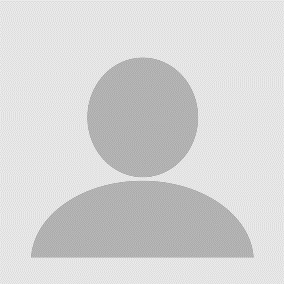 Din titelTelefon: +46 700 00 00 00 E-post: för.efternamn@gmail.comLinkedIn: länk till din Linkedin härProfessionell sammanfattningJag har omfattande erfarenhet av rådgivning och försäljning av försäkringsprodukter. Mina främsta styrkor är att jag är lyhörd, pedagogisk och målfokuserad. Jag har alltid uppnått de mål försäkringsbolaget och min arbetsgrupp samt chef förväntar sig av mig. Då jag jobbat som lärare/ utbildare har pedagogiken och tydligheten varit avgörande och en styrka i säljsammanhang. Min sociala förmåga och nyfikenhet är viktiga framgångsfaktorer för mig att skapa intressanta möten med kollegor och kunder.ArbetslivserfarenhetFörsäkringsrådgivare, Försäkring AB | 1999 maj-2019 marsNyteckning samt förvaltning av företagskundens tjänstepension som tecknats via xx. Intern och extern prospektering. Försäkring och placeringsrådgivning med nya och befintliga kunder. Presentationer av resultat/försäljning internt. Utbildare, Bank AB | 1995 feb-1999 marsUtbilda SEB anställda i Socialförsäkringssystemet samt våra kollektivavtalade försäkringar. Beräkningsmodeller, bankanställdas försäkringsomfattning. Mötet med kund, invändningar samt kundcase.Försäkringsmäklarassistent, Assistentföretag | 1992 jan-1994 decBistå mäklaren med uppgifter om företagens försäkringslösning, inhämta fribrevsuppgifter, göra försäkringssammanställningar. Viss kundkontakt vad avser administrativa frågor.Kredithandläggare, Bank AB | 1989 aug-1992 janTa emot, registrera samt bedöma kundens sökta blancolån. Sammanställa och beräkna kundens möjlighet till ny eller utökad kredit.UtbildningSwedsec | 2015Diplom Bank ABDiplomerad försäkringsrådgivare Bank AB | 1999Utbildning under ca 7 månader i xxx. Motsvarande IFUAktieskolan | 1998Utbildning under 4 månader om aktiehandel och värdepapper på Folkuniversitetet3-årig ekonomisk linje, Gymnasiets namn | 1984 – 1987Övriga meriterSpråkkunskaperSvenska- Modersmål Engelska- FlytandeDatakunskaperProgram- Nivå på kunskapProgram- Nivå på kunskapProgram- Nivå på kunskapÖvrigtB-körkortAnnat av relevans, ex ideella engagemang, föreningsarbete etc. ReferenserLämnas gärna på begäran.